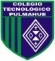 Entrega hasta el día Viernes 24 de Julio 2020. Ante cualquier duda o consulta respecto a la asignatura de artes y/o tecnología el horario de atención es de 10.00 am a 12.30 pm, puede comunicarse al siguiente correo: profesoranathaliesantander@gmail.comAtentamenteNathalie Santander M.Profesora de Artes Plásticas“Guía 3: Arquitectura”1EM - Artes Visuales - Profesora Nathalie SantanderNombre: _____________________________________________________________________________Objetivos-Conocer el concepto de arquitectura para proponer diseños personales.-Crear diseños arquitectónicos que respondan a diferentes desafíos creativos.I.- Lea atentamente el siguiente texto y resuma en su croquera lo más importante respecto la Arquitectura.¿Qué es la Arquitectura?Se llama arquitectura a la técnica y al arte de pensar, diseñar y construir edificios, espacios urbanos e instalaciones destinados a albergar la vida humana, que sean tanto funcionales como estéticas a la vez.La arquitectura es una de las artes más antiguas de la civilización. Junto a la confección de herramientas o artesanías, suele perdurar como ruinas mucho después de que una cultura específica ha desaparecido. Además, en sus formas y sus ornatos se imprime la marca distintiva de quienes la idearon, siendo su estilo representativo de cada pueblo y cada cultura.En líneas generales, las obras arquitectónicas se aprecian por ser:Habitables: Útiles a la vida cotidiana del ser humano.Duraderas: Permanentes e inmóviles, ya que se trata de edificaciones o espacios.Representativas: en sus formas se encuentra contenida la visión cultural del arquitecto.Características de la arquitecturaOrigenLa arquitectura nació junto con la civilización humana, en el período Neolítico. Sólo fue necesaria cuando el hombre nómada o semi nómada pudo asentarse. Ello fue sólo posible tras la invención de la agricultura y la domesticación de distintas especies vegetales y animales. Cuando el ser humano alcanzó esos logros, pudo a su vez empezar a planificar sus hogares y asentamientos. Así se originaron los primeros pueblos y ciudades. Además, modificar o construir espacios para habitar, la arquitectura se desarrolló especialmente al planificar recintos ceremoniales y edificios administrativos.¿Para qué sirve?La arquitectura sirve, en general, para modificar los espacios y construir edificaciones que nos resguarden los elementos (lluvia, frío, calor, viento, etc). En ese sentido, un arquitecto es útil para:-Planificar, diseñar y liderar la construcción de edificios que alberguen distintos tipos de oficios humanos, desde viviendas hasta fábricas u oficinas.-Planificar y diseñar el espacio público de las ciudades, para embellecer el entorno urbano, para facilitar el tránsito o para resolver problemas puntuales.-Diagnosticar y reformular las edificaciones humanas que se encuentren deterioradas para alargar su vida o, dado el caso, para erigir una nueva edificación.-Diseñar la ubicación de parques, plazas y otras formas de presencia vegetal dentro de la ciudad.Tipos de Arquitectura	La arquitectura comprende diversas formas de aplicación, tendencias y estéticas. Ello implica numerosas y diversas formas de clasificación, la principal de las cuales reconoce dos formas distintas:Arquitectura histórica o estilística. Esta categoría incluye los diversos edificios arquitectónicos cuyo rasgo principal es su sintonía con su origen en el tiempo y la cultura, como pueden ser iglesias barrocas, monumentos romanos, etc.Arquitectura popular o tradicional. Aquellas edificaciones construidas por arquitectos de poca profesionalización, privilegiando los aspectos funcionales por encima de los estéticos.En otros ámbitos puede distinguirse el tipo de arquitectura según distintos criterios:Según funcionalidad. Atendiendo al cometido que cumplen, las obras se distinguen en religiosas, militares y civiles.Según período. Esta clasificación atiende a las obras en tanto documentos históricos, reconociendo a partir de su estilo, su ornato y sus materiales el período en que fue construida: arquitectura barroca, romana, neoclásica, gótica, etc.II.- Busque y defina cada uno de los conceptos subrayados en el texto.1.-2.-3.-4.-5.-6.-7.-8.-III.- Piensa en tu hobbie o temática favorita y crea una edificación que en su diseño refleje su funcionalidad creativamente, registra los dibujos y diseños en tu croquera.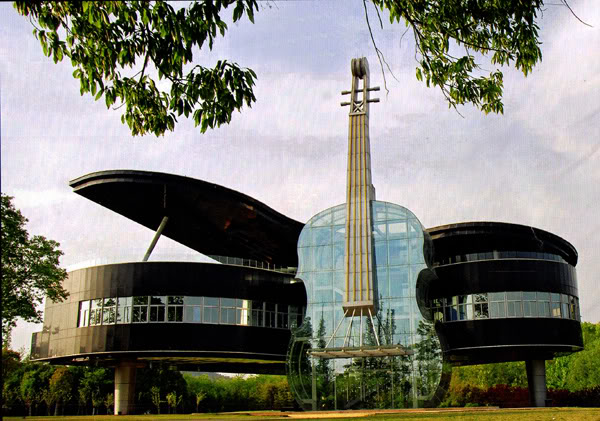 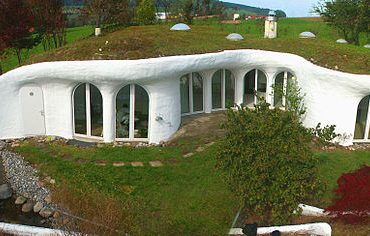 